UNDERGRADUATE CURRICULUM COMMITTEE (UCC)
PROPOSAL FORM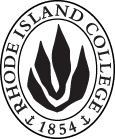 Cover page	scroll over blue text to see further important instructions: please read.N.B. DO NOT USE HIGHLIGHT, PLEASE DELETE THE WORDS THAT DO NOT APPLY TO YOUR PROPOSALALL numbers in section (A) need to be completed, including the impact ones.C. Program Proposals   Revision to Bachelor of Science in Art EducationD. SignaturesChanges that affect General Education in any way MUST be approved by ALL Deans and COGE Chair.Changes that directly impact more than one department/program MUST have the signatures of all relevant department chairs, program coordinators, and relevant dean (e.g. when creating/revising a program using courses from other departments/programs). Check UCC manual 4.2 for further guidelines on whether the signatures need to be approval or acknowledgement.Proposals that do not have appropriate approval signatures will not be considered. Type in name of person signing and their position/affiliation.Send electronic files of this proposal and accompanying catalog copy to curriculum@ric.edu and a printed or electronic signature copy of this form to the current Chair of UCC. Check UCC website for due dates.D.1. Approvals:   required from programs/departments/deans who originate the proposal.  may include multiple departments, e.g., for joint/interdisciplinary proposals. D.2. Acknowledgements: REQUIRED from OTHER PROGRAMS/DEPARTMENTS IMPACTED BY THE PROPOSAL. SIGNATURE DOES NOT INDICATE APPROVAL, ONLY AWARENESS THAT THE PROPOSAL IS BEING SUBMITTED.  CONCERNS SHOULD BE BROUGHT TO THE UCC COMMITTEE MEETING FOR DISCUSSIONA.1.  program(s)Bachelor of Science in Art EducationBachelor of Science in Art EducationBachelor of Science in Art EducationBachelor of Science in Art EducationReplacing A.2. Proposal typeProgram revisionProgram revisionProgram revisionProgram revisionA.3. OriginatorCheryl Williams and Rebecca ShipeHome departmentHome departmentArt Dept. Art Dept. A.4. Context and Rationale The Art Education Program in the Department of Art has carefully reviewed the courses and the course sequence in the B.S. in Art Education program.  Due to accreditation requirements and new regulations by the Rhode Island Department of Education (RIDE) and new guidelines by RIC’s Feinstein School of Education and Human Development (FSEHD), including the addition of coursework in SPED and TESL, existing courses in the B. S. in Art Education Program have been modified and re-sequenced, and new courses have been created, to provide learning opportunities that will further prepare our graduates to teach PK-12 visual arts in a variety of settings. The changes are a result of feedback from our PK-12 Art Education partners and from the most recent Rhode Island Department of Education (RIDE) accreditation report.  The changes are designed to more fully meet RIDE accreditation standards and new regulations, revised FSEHD Outcomes, and the National Art Education Association (NAEA) Professional Standards for Visual Arts Educators. – while continuing to meet accreditation standards of the National Association of Schools of Art and Design (NASAD).     RIDE art teacher certification is an All Grades Art Teacher certification, which means Art Education students must be prepared to teach art in public-school settings, grades PK-12. The challenge is to prepare Art Education students, as much as possible, for this diversity of art teaching responsibilities within a four-year degree program. The following summarize the changes to the B.S. in Art Education program:CHANGES IN ART CONTENT COURSE REQUIREMENTS (net -10 credits):Changes in Art History/Aesthetics courses (net -7 credits):Drop PHIL 230: Aesthetics (-4 credits)Drop 1 of 4 required Art History course requirements and specify remaining 3 Art History course requirements as ART 231, 232, and 337. (-3 credits)Changes in Studio Art courses (net -3 credits):Drop 1 of 4 required Art Studio Level I course requirements and allow student choice in meeting requirement for three Art Studio Level I courses from three different studio areas (ceramics, digital media, graphic design, metalsmithing and jewelry, painting, photography, printmaking, and sculpture).  (-3 credits)The above changes in art content course requirements (a decrease of 10 credits), are warranted to keep this revised undergraduate program within the aim of a 4-year degree program, while still preparing future art teachers with a solid level of understanding and skills needed in their teaching content area of art.   Proposed changes also offer more art course options so that students can have more flexibility with scheduling and content.CHANGES IN PROFESSIONAL COURSE REQUIREMENTS (net +14 credits):Changes in Education courses (net +9 credits):Add FNED 101 (+2 credits)Replace required CEP 315, 3 credit-course, with required new CEP 215,  a  4 credit-course, and count CEP 215 as Gen Ed S/B course (net of -3 credits)Add SPED 333 (+3 credits)Add TESL 401 (+4 credits)Add requirement for either SPED 433 or TESL 402 (+3 credits)The above changes in education course requirements (a net increase of 9 credits), are warranted to further prepare future art teachers with information at the outset of their RIC studies about FSEHD requirements for all education majors and as an orientation to foundational education issues and perspectives, including social justice education – and provide further preparation for teaching a diversity of PK-12 students, including students with special needs and English Language Learners.  Also, changes made per FSEHD guidelines and RIDE requirements.  Changes in Art Education courses (net +5 credits):Replace ARTE 303: Introduction to Art Education with new ARTE 301: Art Education Concepts and Contexts, which better aligns with RIDE requirements and FSEHD outcomes.   (+/- 0 credits)Add new course ARTE 302: Art Curriculum Design and Assessment to further prepare students in designing art curricula, developing art lesson plans, investigating art teaching strategies and the use of technology in art teaching, practice teaching, and planning and implementing assessments – to further prepare students for practicum courses and art teaching careers.  (+3 credits)Replace ARTE 404: Secondary Practicum in Art Education, 3 credit-course, with new 4-credit version of this course ARTE 409, as the clinical hours requirement will increase significantly, in addition to other changes in course content, to meet RIDE requirements and FSEHD outcomes.  (+1 credits)Replace ARTE 405: Elementary Practicum in Art Education, 3 credit-course, with new 4-credit version of this course ARTE 407, as the clinical hours requirement will increase significantly, in addition to other changes in course content, to meet RIDE requirements and FSEHD outcomes.  (+1 credits)Add ARTE 420: Introduction to Art Education Student Teaching, a new 2-credit course, with total credits for the Art Education student teaching sequence remaining the same (12 credits).  Time in field extended due to new RIDE regulations.  Credit distribution change: addition of new ARTE 420 course for 2 credits while reducing credits for ARTE 426: Student Teaching in Art Education from 10 to 7 credits and increasing credits for ARTE 464: Student Teaching Seminar in Art Education from 2 to 3 credits.  (net +/-  0 credits)The above changes in Art Education course requirements (an increase of 5 credits), are warranted to further prepare students for art teaching careers and to meet FSEHD outcomes – and accreditation and additional clinical experience requirements by RIDE.The Art Education Program in the Department of Art has carefully reviewed the courses and the course sequence in the B.S. in Art Education program.  Due to accreditation requirements and new regulations by the Rhode Island Department of Education (RIDE) and new guidelines by RIC’s Feinstein School of Education and Human Development (FSEHD), including the addition of coursework in SPED and TESL, existing courses in the B. S. in Art Education Program have been modified and re-sequenced, and new courses have been created, to provide learning opportunities that will further prepare our graduates to teach PK-12 visual arts in a variety of settings. The changes are a result of feedback from our PK-12 Art Education partners and from the most recent Rhode Island Department of Education (RIDE) accreditation report.  The changes are designed to more fully meet RIDE accreditation standards and new regulations, revised FSEHD Outcomes, and the National Art Education Association (NAEA) Professional Standards for Visual Arts Educators. – while continuing to meet accreditation standards of the National Association of Schools of Art and Design (NASAD).     RIDE art teacher certification is an All Grades Art Teacher certification, which means Art Education students must be prepared to teach art in public-school settings, grades PK-12. The challenge is to prepare Art Education students, as much as possible, for this diversity of art teaching responsibilities within a four-year degree program. The following summarize the changes to the B.S. in Art Education program:CHANGES IN ART CONTENT COURSE REQUIREMENTS (net -10 credits):Changes in Art History/Aesthetics courses (net -7 credits):Drop PHIL 230: Aesthetics (-4 credits)Drop 1 of 4 required Art History course requirements and specify remaining 3 Art History course requirements as ART 231, 232, and 337. (-3 credits)Changes in Studio Art courses (net -3 credits):Drop 1 of 4 required Art Studio Level I course requirements and allow student choice in meeting requirement for three Art Studio Level I courses from three different studio areas (ceramics, digital media, graphic design, metalsmithing and jewelry, painting, photography, printmaking, and sculpture).  (-3 credits)The above changes in art content course requirements (a decrease of 10 credits), are warranted to keep this revised undergraduate program within the aim of a 4-year degree program, while still preparing future art teachers with a solid level of understanding and skills needed in their teaching content area of art.   Proposed changes also offer more art course options so that students can have more flexibility with scheduling and content.CHANGES IN PROFESSIONAL COURSE REQUIREMENTS (net +14 credits):Changes in Education courses (net +9 credits):Add FNED 101 (+2 credits)Replace required CEP 315, 3 credit-course, with required new CEP 215,  a  4 credit-course, and count CEP 215 as Gen Ed S/B course (net of -3 credits)Add SPED 333 (+3 credits)Add TESL 401 (+4 credits)Add requirement for either SPED 433 or TESL 402 (+3 credits)The above changes in education course requirements (a net increase of 9 credits), are warranted to further prepare future art teachers with information at the outset of their RIC studies about FSEHD requirements for all education majors and as an orientation to foundational education issues and perspectives, including social justice education – and provide further preparation for teaching a diversity of PK-12 students, including students with special needs and English Language Learners.  Also, changes made per FSEHD guidelines and RIDE requirements.  Changes in Art Education courses (net +5 credits):Replace ARTE 303: Introduction to Art Education with new ARTE 301: Art Education Concepts and Contexts, which better aligns with RIDE requirements and FSEHD outcomes.   (+/- 0 credits)Add new course ARTE 302: Art Curriculum Design and Assessment to further prepare students in designing art curricula, developing art lesson plans, investigating art teaching strategies and the use of technology in art teaching, practice teaching, and planning and implementing assessments – to further prepare students for practicum courses and art teaching careers.  (+3 credits)Replace ARTE 404: Secondary Practicum in Art Education, 3 credit-course, with new 4-credit version of this course ARTE 409, as the clinical hours requirement will increase significantly, in addition to other changes in course content, to meet RIDE requirements and FSEHD outcomes.  (+1 credits)Replace ARTE 405: Elementary Practicum in Art Education, 3 credit-course, with new 4-credit version of this course ARTE 407, as the clinical hours requirement will increase significantly, in addition to other changes in course content, to meet RIDE requirements and FSEHD outcomes.  (+1 credits)Add ARTE 420: Introduction to Art Education Student Teaching, a new 2-credit course, with total credits for the Art Education student teaching sequence remaining the same (12 credits).  Time in field extended due to new RIDE regulations.  Credit distribution change: addition of new ARTE 420 course for 2 credits while reducing credits for ARTE 426: Student Teaching in Art Education from 10 to 7 credits and increasing credits for ARTE 464: Student Teaching Seminar in Art Education from 2 to 3 credits.  (net +/-  0 credits)The above changes in Art Education course requirements (an increase of 5 credits), are warranted to further prepare students for art teaching careers and to meet FSEHD outcomes – and accreditation and additional clinical experience requirements by RIDE.The Art Education Program in the Department of Art has carefully reviewed the courses and the course sequence in the B.S. in Art Education program.  Due to accreditation requirements and new regulations by the Rhode Island Department of Education (RIDE) and new guidelines by RIC’s Feinstein School of Education and Human Development (FSEHD), including the addition of coursework in SPED and TESL, existing courses in the B. S. in Art Education Program have been modified and re-sequenced, and new courses have been created, to provide learning opportunities that will further prepare our graduates to teach PK-12 visual arts in a variety of settings. The changes are a result of feedback from our PK-12 Art Education partners and from the most recent Rhode Island Department of Education (RIDE) accreditation report.  The changes are designed to more fully meet RIDE accreditation standards and new regulations, revised FSEHD Outcomes, and the National Art Education Association (NAEA) Professional Standards for Visual Arts Educators. – while continuing to meet accreditation standards of the National Association of Schools of Art and Design (NASAD).     RIDE art teacher certification is an All Grades Art Teacher certification, which means Art Education students must be prepared to teach art in public-school settings, grades PK-12. The challenge is to prepare Art Education students, as much as possible, for this diversity of art teaching responsibilities within a four-year degree program. The following summarize the changes to the B.S. in Art Education program:CHANGES IN ART CONTENT COURSE REQUIREMENTS (net -10 credits):Changes in Art History/Aesthetics courses (net -7 credits):Drop PHIL 230: Aesthetics (-4 credits)Drop 1 of 4 required Art History course requirements and specify remaining 3 Art History course requirements as ART 231, 232, and 337. (-3 credits)Changes in Studio Art courses (net -3 credits):Drop 1 of 4 required Art Studio Level I course requirements and allow student choice in meeting requirement for three Art Studio Level I courses from three different studio areas (ceramics, digital media, graphic design, metalsmithing and jewelry, painting, photography, printmaking, and sculpture).  (-3 credits)The above changes in art content course requirements (a decrease of 10 credits), are warranted to keep this revised undergraduate program within the aim of a 4-year degree program, while still preparing future art teachers with a solid level of understanding and skills needed in their teaching content area of art.   Proposed changes also offer more art course options so that students can have more flexibility with scheduling and content.CHANGES IN PROFESSIONAL COURSE REQUIREMENTS (net +14 credits):Changes in Education courses (net +9 credits):Add FNED 101 (+2 credits)Replace required CEP 315, 3 credit-course, with required new CEP 215,  a  4 credit-course, and count CEP 215 as Gen Ed S/B course (net of -3 credits)Add SPED 333 (+3 credits)Add TESL 401 (+4 credits)Add requirement for either SPED 433 or TESL 402 (+3 credits)The above changes in education course requirements (a net increase of 9 credits), are warranted to further prepare future art teachers with information at the outset of their RIC studies about FSEHD requirements for all education majors and as an orientation to foundational education issues and perspectives, including social justice education – and provide further preparation for teaching a diversity of PK-12 students, including students with special needs and English Language Learners.  Also, changes made per FSEHD guidelines and RIDE requirements.  Changes in Art Education courses (net +5 credits):Replace ARTE 303: Introduction to Art Education with new ARTE 301: Art Education Concepts and Contexts, which better aligns with RIDE requirements and FSEHD outcomes.   (+/- 0 credits)Add new course ARTE 302: Art Curriculum Design and Assessment to further prepare students in designing art curricula, developing art lesson plans, investigating art teaching strategies and the use of technology in art teaching, practice teaching, and planning and implementing assessments – to further prepare students for practicum courses and art teaching careers.  (+3 credits)Replace ARTE 404: Secondary Practicum in Art Education, 3 credit-course, with new 4-credit version of this course ARTE 409, as the clinical hours requirement will increase significantly, in addition to other changes in course content, to meet RIDE requirements and FSEHD outcomes.  (+1 credits)Replace ARTE 405: Elementary Practicum in Art Education, 3 credit-course, with new 4-credit version of this course ARTE 407, as the clinical hours requirement will increase significantly, in addition to other changes in course content, to meet RIDE requirements and FSEHD outcomes.  (+1 credits)Add ARTE 420: Introduction to Art Education Student Teaching, a new 2-credit course, with total credits for the Art Education student teaching sequence remaining the same (12 credits).  Time in field extended due to new RIDE regulations.  Credit distribution change: addition of new ARTE 420 course for 2 credits while reducing credits for ARTE 426: Student Teaching in Art Education from 10 to 7 credits and increasing credits for ARTE 464: Student Teaching Seminar in Art Education from 2 to 3 credits.  (net +/-  0 credits)The above changes in Art Education course requirements (an increase of 5 credits), are warranted to further prepare students for art teaching careers and to meet FSEHD outcomes – and accreditation and additional clinical experience requirements by RIDE.The Art Education Program in the Department of Art has carefully reviewed the courses and the course sequence in the B.S. in Art Education program.  Due to accreditation requirements and new regulations by the Rhode Island Department of Education (RIDE) and new guidelines by RIC’s Feinstein School of Education and Human Development (FSEHD), including the addition of coursework in SPED and TESL, existing courses in the B. S. in Art Education Program have been modified and re-sequenced, and new courses have been created, to provide learning opportunities that will further prepare our graduates to teach PK-12 visual arts in a variety of settings. The changes are a result of feedback from our PK-12 Art Education partners and from the most recent Rhode Island Department of Education (RIDE) accreditation report.  The changes are designed to more fully meet RIDE accreditation standards and new regulations, revised FSEHD Outcomes, and the National Art Education Association (NAEA) Professional Standards for Visual Arts Educators. – while continuing to meet accreditation standards of the National Association of Schools of Art and Design (NASAD).     RIDE art teacher certification is an All Grades Art Teacher certification, which means Art Education students must be prepared to teach art in public-school settings, grades PK-12. The challenge is to prepare Art Education students, as much as possible, for this diversity of art teaching responsibilities within a four-year degree program. The following summarize the changes to the B.S. in Art Education program:CHANGES IN ART CONTENT COURSE REQUIREMENTS (net -10 credits):Changes in Art History/Aesthetics courses (net -7 credits):Drop PHIL 230: Aesthetics (-4 credits)Drop 1 of 4 required Art History course requirements and specify remaining 3 Art History course requirements as ART 231, 232, and 337. (-3 credits)Changes in Studio Art courses (net -3 credits):Drop 1 of 4 required Art Studio Level I course requirements and allow student choice in meeting requirement for three Art Studio Level I courses from three different studio areas (ceramics, digital media, graphic design, metalsmithing and jewelry, painting, photography, printmaking, and sculpture).  (-3 credits)The above changes in art content course requirements (a decrease of 10 credits), are warranted to keep this revised undergraduate program within the aim of a 4-year degree program, while still preparing future art teachers with a solid level of understanding and skills needed in their teaching content area of art.   Proposed changes also offer more art course options so that students can have more flexibility with scheduling and content.CHANGES IN PROFESSIONAL COURSE REQUIREMENTS (net +14 credits):Changes in Education courses (net +9 credits):Add FNED 101 (+2 credits)Replace required CEP 315, 3 credit-course, with required new CEP 215,  a  4 credit-course, and count CEP 215 as Gen Ed S/B course (net of -3 credits)Add SPED 333 (+3 credits)Add TESL 401 (+4 credits)Add requirement for either SPED 433 or TESL 402 (+3 credits)The above changes in education course requirements (a net increase of 9 credits), are warranted to further prepare future art teachers with information at the outset of their RIC studies about FSEHD requirements for all education majors and as an orientation to foundational education issues and perspectives, including social justice education – and provide further preparation for teaching a diversity of PK-12 students, including students with special needs and English Language Learners.  Also, changes made per FSEHD guidelines and RIDE requirements.  Changes in Art Education courses (net +5 credits):Replace ARTE 303: Introduction to Art Education with new ARTE 301: Art Education Concepts and Contexts, which better aligns with RIDE requirements and FSEHD outcomes.   (+/- 0 credits)Add new course ARTE 302: Art Curriculum Design and Assessment to further prepare students in designing art curricula, developing art lesson plans, investigating art teaching strategies and the use of technology in art teaching, practice teaching, and planning and implementing assessments – to further prepare students for practicum courses and art teaching careers.  (+3 credits)Replace ARTE 404: Secondary Practicum in Art Education, 3 credit-course, with new 4-credit version of this course ARTE 409, as the clinical hours requirement will increase significantly, in addition to other changes in course content, to meet RIDE requirements and FSEHD outcomes.  (+1 credits)Replace ARTE 405: Elementary Practicum in Art Education, 3 credit-course, with new 4-credit version of this course ARTE 407, as the clinical hours requirement will increase significantly, in addition to other changes in course content, to meet RIDE requirements and FSEHD outcomes.  (+1 credits)Add ARTE 420: Introduction to Art Education Student Teaching, a new 2-credit course, with total credits for the Art Education student teaching sequence remaining the same (12 credits).  Time in field extended due to new RIDE regulations.  Credit distribution change: addition of new ARTE 420 course for 2 credits while reducing credits for ARTE 426: Student Teaching in Art Education from 10 to 7 credits and increasing credits for ARTE 464: Student Teaching Seminar in Art Education from 2 to 3 credits.  (net +/-  0 credits)The above changes in Art Education course requirements (an increase of 5 credits), are warranted to further prepare students for art teaching careers and to meet FSEHD outcomes – and accreditation and additional clinical experience requirements by RIDE.The Art Education Program in the Department of Art has carefully reviewed the courses and the course sequence in the B.S. in Art Education program.  Due to accreditation requirements and new regulations by the Rhode Island Department of Education (RIDE) and new guidelines by RIC’s Feinstein School of Education and Human Development (FSEHD), including the addition of coursework in SPED and TESL, existing courses in the B. S. in Art Education Program have been modified and re-sequenced, and new courses have been created, to provide learning opportunities that will further prepare our graduates to teach PK-12 visual arts in a variety of settings. The changes are a result of feedback from our PK-12 Art Education partners and from the most recent Rhode Island Department of Education (RIDE) accreditation report.  The changes are designed to more fully meet RIDE accreditation standards and new regulations, revised FSEHD Outcomes, and the National Art Education Association (NAEA) Professional Standards for Visual Arts Educators. – while continuing to meet accreditation standards of the National Association of Schools of Art and Design (NASAD).     RIDE art teacher certification is an All Grades Art Teacher certification, which means Art Education students must be prepared to teach art in public-school settings, grades PK-12. The challenge is to prepare Art Education students, as much as possible, for this diversity of art teaching responsibilities within a four-year degree program. The following summarize the changes to the B.S. in Art Education program:CHANGES IN ART CONTENT COURSE REQUIREMENTS (net -10 credits):Changes in Art History/Aesthetics courses (net -7 credits):Drop PHIL 230: Aesthetics (-4 credits)Drop 1 of 4 required Art History course requirements and specify remaining 3 Art History course requirements as ART 231, 232, and 337. (-3 credits)Changes in Studio Art courses (net -3 credits):Drop 1 of 4 required Art Studio Level I course requirements and allow student choice in meeting requirement for three Art Studio Level I courses from three different studio areas (ceramics, digital media, graphic design, metalsmithing and jewelry, painting, photography, printmaking, and sculpture).  (-3 credits)The above changes in art content course requirements (a decrease of 10 credits), are warranted to keep this revised undergraduate program within the aim of a 4-year degree program, while still preparing future art teachers with a solid level of understanding and skills needed in their teaching content area of art.   Proposed changes also offer more art course options so that students can have more flexibility with scheduling and content.CHANGES IN PROFESSIONAL COURSE REQUIREMENTS (net +14 credits):Changes in Education courses (net +9 credits):Add FNED 101 (+2 credits)Replace required CEP 315, 3 credit-course, with required new CEP 215,  a  4 credit-course, and count CEP 215 as Gen Ed S/B course (net of -3 credits)Add SPED 333 (+3 credits)Add TESL 401 (+4 credits)Add requirement for either SPED 433 or TESL 402 (+3 credits)The above changes in education course requirements (a net increase of 9 credits), are warranted to further prepare future art teachers with information at the outset of their RIC studies about FSEHD requirements for all education majors and as an orientation to foundational education issues and perspectives, including social justice education – and provide further preparation for teaching a diversity of PK-12 students, including students with special needs and English Language Learners.  Also, changes made per FSEHD guidelines and RIDE requirements.  Changes in Art Education courses (net +5 credits):Replace ARTE 303: Introduction to Art Education with new ARTE 301: Art Education Concepts and Contexts, which better aligns with RIDE requirements and FSEHD outcomes.   (+/- 0 credits)Add new course ARTE 302: Art Curriculum Design and Assessment to further prepare students in designing art curricula, developing art lesson plans, investigating art teaching strategies and the use of technology in art teaching, practice teaching, and planning and implementing assessments – to further prepare students for practicum courses and art teaching careers.  (+3 credits)Replace ARTE 404: Secondary Practicum in Art Education, 3 credit-course, with new 4-credit version of this course ARTE 409, as the clinical hours requirement will increase significantly, in addition to other changes in course content, to meet RIDE requirements and FSEHD outcomes.  (+1 credits)Replace ARTE 405: Elementary Practicum in Art Education, 3 credit-course, with new 4-credit version of this course ARTE 407, as the clinical hours requirement will increase significantly, in addition to other changes in course content, to meet RIDE requirements and FSEHD outcomes.  (+1 credits)Add ARTE 420: Introduction to Art Education Student Teaching, a new 2-credit course, with total credits for the Art Education student teaching sequence remaining the same (12 credits).  Time in field extended due to new RIDE regulations.  Credit distribution change: addition of new ARTE 420 course for 2 credits while reducing credits for ARTE 426: Student Teaching in Art Education from 10 to 7 credits and increasing credits for ARTE 464: Student Teaching Seminar in Art Education from 2 to 3 credits.  (net +/-  0 credits)The above changes in Art Education course requirements (an increase of 5 credits), are warranted to further prepare students for art teaching careers and to meet FSEHD outcomes – and accreditation and additional clinical experience requirements by RIDE.A.5. Student impactUpdates B.S. in Art Education Program to be in line with FSEHD mission and outcomes, further prepares majors for art teaching careers, and leads to Rhode Island All Grades Art Teacher certification by further addressing RIDE’s accreditation standards and addressing new regulations, with expanded clinical requirements.  The revised program changes the total credits from its current 87 credits to 95 credits. (need 120 credits to graduate).  The current program has 4 credits that double-count with Gen Ed, while the revised program has 8 credits that double-count with Gen Ed – so there will be a net increase of only 4 more credits in the revised program.In total, the required credits change from current 123 to 127 TOTAL CREDITS  (this includes General Education requirements; however, 0-8 additional credits may be needed to fulfill Second Language requirement, + 1 credit for new RIC 100 course).  Updates B.S. in Art Education Program to be in line with FSEHD mission and outcomes, further prepares majors for art teaching careers, and leads to Rhode Island All Grades Art Teacher certification by further addressing RIDE’s accreditation standards and addressing new regulations, with expanded clinical requirements.  The revised program changes the total credits from its current 87 credits to 95 credits. (need 120 credits to graduate).  The current program has 4 credits that double-count with Gen Ed, while the revised program has 8 credits that double-count with Gen Ed – so there will be a net increase of only 4 more credits in the revised program.In total, the required credits change from current 123 to 127 TOTAL CREDITS  (this includes General Education requirements; however, 0-8 additional credits may be needed to fulfill Second Language requirement, + 1 credit for new RIC 100 course).  Updates B.S. in Art Education Program to be in line with FSEHD mission and outcomes, further prepares majors for art teaching careers, and leads to Rhode Island All Grades Art Teacher certification by further addressing RIDE’s accreditation standards and addressing new regulations, with expanded clinical requirements.  The revised program changes the total credits from its current 87 credits to 95 credits. (need 120 credits to graduate).  The current program has 4 credits that double-count with Gen Ed, while the revised program has 8 credits that double-count with Gen Ed – so there will be a net increase of only 4 more credits in the revised program.In total, the required credits change from current 123 to 127 TOTAL CREDITS  (this includes General Education requirements; however, 0-8 additional credits may be needed to fulfill Second Language requirement, + 1 credit for new RIC 100 course).  Updates B.S. in Art Education Program to be in line with FSEHD mission and outcomes, further prepares majors for art teaching careers, and leads to Rhode Island All Grades Art Teacher certification by further addressing RIDE’s accreditation standards and addressing new regulations, with expanded clinical requirements.  The revised program changes the total credits from its current 87 credits to 95 credits. (need 120 credits to graduate).  The current program has 4 credits that double-count with Gen Ed, while the revised program has 8 credits that double-count with Gen Ed – so there will be a net increase of only 4 more credits in the revised program.In total, the required credits change from current 123 to 127 TOTAL CREDITS  (this includes General Education requirements; however, 0-8 additional credits may be needed to fulfill Second Language requirement, + 1 credit for new RIC 100 course).  Updates B.S. in Art Education Program to be in line with FSEHD mission and outcomes, further prepares majors for art teaching careers, and leads to Rhode Island All Grades Art Teacher certification by further addressing RIDE’s accreditation standards and addressing new regulations, with expanded clinical requirements.  The revised program changes the total credits from its current 87 credits to 95 credits. (need 120 credits to graduate).  The current program has 4 credits that double-count with Gen Ed, while the revised program has 8 credits that double-count with Gen Ed – so there will be a net increase of only 4 more credits in the revised program.In total, the required credits change from current 123 to 127 TOTAL CREDITS  (this includes General Education requirements; however, 0-8 additional credits may be needed to fulfill Second Language requirement, + 1 credit for new RIC 100 course).  A.6. Impact on other programs NoneNoneNoneNoneNoneA.7. Resource impactFaculty PT & FT: NoneNoneNoneNoneA.7. Resource impactLibrary:NoneNoneNoneNoneA.7. Resource impactTechnologyNoneNoneNoneNoneA.7. Resource impactFacilities:NoneNoneNoneNoneA.8. Semester effectiveFall 2019 A.9. Rationale if sooner than next FallA.10. INSTRUCTIONS FOR CATALOG COPY:  This single file copy must include ALL relevant pages from the college catalog, and show how the catalog will be revised.  (1) Go to the “Forms and Information” page on the UCC website. Scroll down until you see the Word files for the current catalog. (2) Download ALL catalog sections relevant for this proposal, including course descriptions and/or other affected programs.  (3) Place ALL relevant catalog copy into a single file. Put page breaks between sections and delete any catalog pages not relevant for this proposal. (4) Using the track changes function, revise the catalog pages to demonstrate what the information should look like in next year’s catalog.  (5) Check the revised catalog pages against the proposal form, especially making sure that program totals are correct if adding/deleting course credits. If new copy, indicate where it should go in the catalog. If making related proposals a single catalog copy that includes all is acceptable. Send as a separate file along with this form.A.10. INSTRUCTIONS FOR CATALOG COPY:  This single file copy must include ALL relevant pages from the college catalog, and show how the catalog will be revised.  (1) Go to the “Forms and Information” page on the UCC website. Scroll down until you see the Word files for the current catalog. (2) Download ALL catalog sections relevant for this proposal, including course descriptions and/or other affected programs.  (3) Place ALL relevant catalog copy into a single file. Put page breaks between sections and delete any catalog pages not relevant for this proposal. (4) Using the track changes function, revise the catalog pages to demonstrate what the information should look like in next year’s catalog.  (5) Check the revised catalog pages against the proposal form, especially making sure that program totals are correct if adding/deleting course credits. If new copy, indicate where it should go in the catalog. If making related proposals a single catalog copy that includes all is acceptable. Send as a separate file along with this form.A.10. INSTRUCTIONS FOR CATALOG COPY:  This single file copy must include ALL relevant pages from the college catalog, and show how the catalog will be revised.  (1) Go to the “Forms and Information” page on the UCC website. Scroll down until you see the Word files for the current catalog. (2) Download ALL catalog sections relevant for this proposal, including course descriptions and/or other affected programs.  (3) Place ALL relevant catalog copy into a single file. Put page breaks between sections and delete any catalog pages not relevant for this proposal. (4) Using the track changes function, revise the catalog pages to demonstrate what the information should look like in next year’s catalog.  (5) Check the revised catalog pages against the proposal form, especially making sure that program totals are correct if adding/deleting course credits. If new copy, indicate where it should go in the catalog. If making related proposals a single catalog copy that includes all is acceptable. Send as a separate file along with this form.A.10. INSTRUCTIONS FOR CATALOG COPY:  This single file copy must include ALL relevant pages from the college catalog, and show how the catalog will be revised.  (1) Go to the “Forms and Information” page on the UCC website. Scroll down until you see the Word files for the current catalog. (2) Download ALL catalog sections relevant for this proposal, including course descriptions and/or other affected programs.  (3) Place ALL relevant catalog copy into a single file. Put page breaks between sections and delete any catalog pages not relevant for this proposal. (4) Using the track changes function, revise the catalog pages to demonstrate what the information should look like in next year’s catalog.  (5) Check the revised catalog pages against the proposal form, especially making sure that program totals are correct if adding/deleting course credits. If new copy, indicate where it should go in the catalog. If making related proposals a single catalog copy that includes all is acceptable. Send as a separate file along with this form.A.10. INSTRUCTIONS FOR CATALOG COPY:  This single file copy must include ALL relevant pages from the college catalog, and show how the catalog will be revised.  (1) Go to the “Forms and Information” page on the UCC website. Scroll down until you see the Word files for the current catalog. (2) Download ALL catalog sections relevant for this proposal, including course descriptions and/or other affected programs.  (3) Place ALL relevant catalog copy into a single file. Put page breaks between sections and delete any catalog pages not relevant for this proposal. (4) Using the track changes function, revise the catalog pages to demonstrate what the information should look like in next year’s catalog.  (5) Check the revised catalog pages against the proposal form, especially making sure that program totals are correct if adding/deleting course credits. If new copy, indicate where it should go in the catalog. If making related proposals a single catalog copy that includes all is acceptable. Send as a separate file along with this form.A.10. INSTRUCTIONS FOR CATALOG COPY:  This single file copy must include ALL relevant pages from the college catalog, and show how the catalog will be revised.  (1) Go to the “Forms and Information” page on the UCC website. Scroll down until you see the Word files for the current catalog. (2) Download ALL catalog sections relevant for this proposal, including course descriptions and/or other affected programs.  (3) Place ALL relevant catalog copy into a single file. Put page breaks between sections and delete any catalog pages not relevant for this proposal. (4) Using the track changes function, revise the catalog pages to demonstrate what the information should look like in next year’s catalog.  (5) Check the revised catalog pages against the proposal form, especially making sure that program totals are correct if adding/deleting course credits. If new copy, indicate where it should go in the catalog. If making related proposals a single catalog copy that includes all is acceptable. Send as a separate file along with this form.Old (for revisions only)New/revisedC.1. Enrollments20-3020-30C.2. Admission requirementssamesameC.3. Retention requirementssamesame C.4. Course requirements for each program optionCOURSE REQUIREMENTSART CONTENT COURSES (59 credits, with 4 credits that double count as Gen Ed)Studio Foundations CoursesART 101 Drawing I: General Drawing                  (4)ART 104 Design I: 2-Dimensional Design           (4)ART 105 Drawing II                                                   (3)ART 107 Foundations in Digital Media                (3)ART 114 Design II: 3-Dimensional Design          (3)ART 204 Synthesis/3-Dimensional Emphasis   (3)ART 205 Synthesis/2-Dimensional Emphasis   (3)Art History/Aesthetics CoursesART 231 Prehistoric to Renaissance Art             (4)ART 232 Renaissance to Modern Art                    (4)PHIL 230 Aesthetics                                                   (4)TWO COURSES from:ART 331 Greek and Roman Art                              (3)ART 332 Renaissance Art                                         (3)ART 333 Baroque Art                                                (3)ART 334 American Art and Architecture            (3)ART 336 Nineteenth-Century European Art      (3)ART 337 Twentieth-Century Art                            (3)ART 338 History of Photography                           (3)ART 461 Seminary in Art History                          (3)Studio Art (Studio Level I) CoursesART 202 Painting I                                                     (3)ART 206 Ceramics I                                                   (3)ONE COURSE from:ART 208 Printmaking: Intaglio and Monotype  (3)ART 217 Introduction to Photography                (3)ART 218 Printmaking: Lithography and Relief (3)ONE COURSE from:ART 221 Metalsmithing and Jewelry: Basic Fabrication/Forming                                          (3)ART 223 Metalsmithing and Jewelry: Casting/Duplication Processes                       (3)ART 234 Sculpture: Wood and Alternate Materials                                                                (3)ART 235 Sculpture: Metal Fabrication                 (3)ONE COURSE at Studio Level II:ART 302 Painting II                                                    (3)ART 306 Ceramics II                                                  (3)ART 324 Graphic Design II                                       (3)ART 347 Photography II                                           (3)-Or- Level II     digital media or    metalsmithing and jewelry or     printmaking or     sculptureONE COURSE at Studio Level III:ART 40X Studio III                                                     (3)PROFESSIONAL COURSES (28 credits, with 0 credits that double count as Gen Ed)Education CoursesCEP 315 Educational Psychology                          (3)FNED 346 Schooling in a Democratic Society   (4)Art Education CoursesARTE 303 Introduction to Art Education            (3)ARTE 404 Secondary Practicum in Art Educ.     (3)ARTE 405 Elementary Practicum in Art Educ.  (3)ARTE 426 Student Teaching in Art Educ.         (10)ARTE 464 Student Teaching Seminar in Art Education (2)COURSE REQUIREMENTSART CONTENT COURSES (49 credits, with 4 credits that double count as Gen Ed)Studio Foundations CoursesART 101 Drawing I: General Drawing                (4)ART 104 Design I: 2-Dimensional Design         (4)ART 105 Drawing II                                                 (3)ART 107 Foundations in Digital Media              (3)ART 114 Design II: 3-Dimensional Design        (3)ART 204 Synthesis/3-Dimensional Emphasis (3)ART 205 Synthesis/2-Dimensional Emphasis (3)Art History CoursesART 231 Prehistoric to Renaissance Art           (4)ART 232 Renaissance to Modern Art                 (4)ART 337 Twentieth-Century Art                         (3)Also:  ART 262 Encounters with Global Art recommended for Gen Ed Connections course.Studio Art (Studio Level I) CoursesTHREE COURSES, in three different studio areas (ceramics, digital media, graphic design, metalsmithing and jewelry, painting, photography, printmaking, and sculpture) from:ART 202 Painting I                                                   (3)ART 206 Ceramics I                                                  (3)ART 207 Digital Media I                                          (3)ART 208 Printmaking: Intaglio and Monotype(3)or ART 218 Printmaking: Lithography and  Relief                                                                      (3)ART 217 Introduction to Photography              (3)ART 221 Metalsmithing and Jewelry: Basic Fabrication/Forming                                       (3)or ART 223 Metalsmithing and Jewelry: Casting/Duplication Processes                     (3)ART 234 Sculpture: Wood and Alternate Materials                                                              (3)or ART 235 Sculpture: Metal Fabrication         (3)ONE COURSE at Studio Level II:ART 302 Painting II                                             (3)ART 306 Ceramics II                                            (3)ART 324 Graphic Design II                                (3)ART 347 Photography II                                    (3)-Or- Level II     digital media or    metalsmithing and jewelry or     printmaking or     sculptureONE COURSE at Studio Level III:ART 40X Studio III                                               (3)PROFESSIONAL COURSES (46 credits with 4 credits that double count as Gen Ed)Education CoursesCEP 215 Introduction to Educational Psychology [now counts as Gen Ed S/B]                            (4)FNED 101 Introduction to Education                 (2)FNED 246 Schooling for Social Justice               (4)SPED 333 Introduction to Special Education   (3)TESL 401 Introduction to Teaching Emergent Bilinguals                                                             (4) ONE COURSE from:SPED 433 Special Education Best Practices/Practical Applications                   (3) TESL 402 Applied Theory and Research in Second Language Acquisition                        (3)Art Education CoursesARTE 301   Art Education Concepts and Concepts                                                               (3)ARTE 302 Art Curriculum Design and Assessment                                                          (3)ARTE 407 Elementary Practicum in Art Education                                                             (4)ARTE 409  Secondary Practicum in Art Education                                                             (4)ARTE 420 Introduction to Art Education        Student Teaching                                               (2)ARTE 426 Student Teaching in Art Education (7)ARTE 464 Student Teaching Seminar in Art Education                                                             (3)C.5. Credit count for each program option59+28=87 credits* / 123 credits in Total   * 4 credits double count for Gen Ed49+46=95 credits* /127 credits in Total   * 8 credits double count for Gen EdC.6. Other changes if anyC.7  Program goalsNeeded for all new programsNamePosition/affiliationSignatureDateRebecca ShipeProgram Coordinator, Art EducationDoug BoschChair, Department of ArtLesley BogadChair, Department of Educational Studies Gerri August or Julie HorwitzCo-Dean, Feinstein School of Education and Human DevelopmentEarl SimsonDean, Faculty of Arts and SciencesNamePosition/affiliationSignatureDateAaron SmutsChair of Philosophy Department